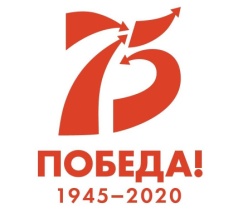 Муниципальное бюджетное учреждение культуры  «Городская библиотека»План работы на сентябрь 2020 годаЗаведующая  МБУК «Городская библиотека»                                                                       О.В.Малютина    №п/пНаименование мероприятияФормапроведенияДата проведенияОтветственный1.«Люди, будьте бдительны!»(Ко Дню солидарности в борьбе с терроризмом)Информационно-тематический стенд.Урок - предупреждение01.09. – 08.09.2020Логинова И.В.2.«В мир Знаний приглашаем вас!»(Ко Дню знаний)Информационный час01.09.2020Логинова И.В.Безрукова С.В.Часовикова  И.В.Малютина О.В.3.«Всегда готовые помочь!»Библиореклама09.09.-15.09.2020Безрукова С.В.4.«Всегда с нами Василий Тёркин!» (ко дню рождения одной книги)Литературное  обозрение15.09.-22.09.2020Логинова И.В.Безрукова С.В.5.«Трезвость – условие благополучия»Газетно-журнальная выставка-напоминание17.09.-24.09.2020Логинова И.В.6.«У истоков слова»Час полезной информации18.09.-23.09.2020Безрукова С.В.7.«Детские субботы»Субботние встречи с детьми05,12,19,26.09.2020Логинова И.В.Безрукова С.В.Часовикова  И.В.Малютина О.В.8.Юбилейная дата:65 лет журнала «Юность»  (1955-2020)Книжная выставка-обзор25.09.-30.09.2020Безрукова С.В.9.«Самый читающий класс»Библиоребус29.09.2020Логинова И.В.Часовикова И.В.10.«Соберём урожай!»Литературная гостиная «Зеленая лампа»26.09.2020Логинова И.В.Безрукова С.В.Часовикова  И.В.Малютина О.В.